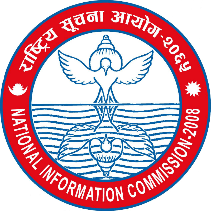 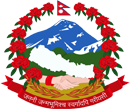 ;"rgfsf] xs;DaGwL P]g, @)^$ sf] bkmf % / ;"rgfsf] xs;DaGwL lgodfjnL, @)^% sf] lgod # adf]lhd ;fj{hlgs ul/Psf] ljj/0f@)&$ ;fpg, ebf} / c;f]hdf ;Dkflbt k|d'v lqmofsnfkx?sf] ljj/0fराष्ट्रिय सूचना आयोगsf7df8f}+, g]kfn :jt k|sfzg (Proactive Discloursg]kfnsf] ;+ljwfgsf] wf/f @& df /x]sf] gful/ssf] ;"rgfsf] xssf] efjgf adf]lhd ;"rgfsf] xs;DaGwL P]g, @)^$ sf] bkmf % / ;"rgfsf] xs;DaGwL lgodfjnL, @)^$ df k|To]s ;fj{hlgs lgsfon] cfkm\gf ultljlwx?sf] ljj/0f #÷# dlxgfdf k|sflzt ug'{ kg]{ sfg"gL Joj:yf 5 . o;sf nflu P]g / lgodfjnLdf u/L @) j6f zLif{s tf]lsPsf 5g\ . ;"rgfsf] xssf] ;+/If0f, ;Da4{g / k|rng u/fpg] ;Gbe{df g]kfn ;/sf/sf ;a} dGqfno / s]Gb|Lo:t/sf lgsfosf ;lrj, lgjf{rg cfof]udf btf{ ePsf !*) j6f /fhg}lts bnsf k|d'v tyf g]kfn /fi6« a}+s / aLdf ;ldlt tyf ltgLx?sf] cg'dltdf ;+rflnt a}+s tyf lalQo ;+:yf P+j aLdf sDkgLxsf k|d'vx?, ;fj{hlgs ;+:yfgsf dxfk|jwGs, ;dfh sNof0f kl/ifb\ / @%& cf]6f cGt/f{li6«o u}/ ;/sf/L ;+:yfsf k|d'vx? tyf &$$ cf]6f :yfgLo txsf sfo{sf/L clwsf/Lx?nfO{ cfkm\gf] / dftxt lgsfodf lgoldt ?kdf o:tf] ljj/0f k|sflzt ug{ o; cfof]un] cfb]z hf/L u/] kl5 ljj/0f ;fj{hlgs ug]{ k|j[lQdf pNn]Vo ;'wf/ cfPsf] 5 . ;"rgfsf] xs;DaGwL sfg"gsf] d"n Wo]o g} gful/sn] ;"rgf dfu gu/] klg cfkm\gf] lgsfosf] kf/blz{tf, hjfkmb]lxtf / ljZj;gLotfsf] nflu lgoldt ?kdf ljj/0f k|sflzt (Proactive Disclosure) ug'{ kg]{ ljZjJofkL dfGotf xf] . o;} qmddf, cfof]un] cfkm\gf] lgoldt ljj/0f k|sflzt ub}{ cfPsf] l;nl;nfdf cf=a= @)&$.)&% ;fn sf] ;fpg, ebf} / c;f]h dlxgfdf ;Dkflbt sfdsf] ljj/0f k|:t't u/]sf] 5 . o;nfO{ cfof]un] tLg dlxgf ;DkGg ePsf] Ps xKtf leq k|sflzt u/]sf] 5 . o;} adf]lhd ;a} ;fj{hlgs lgsfo :jo+ cu|;/ e} cf–cfkm\gf] ljj/0f ;fj{hlgs ug{ cfu|x ul/G5 . 	/fli6«o ;"rgf cfof]uldlt M @)&$ sflt{s % ut] a'waf/  	ljifo;"rL!=	cfof]usf] :j?k / k|s[lt	!@=	cfof]usf] sfd, st{Jo / clwsf/	!#=	cfof]udf /xg] sd{rf/L ;+Vof / sfo{ ljj/0f	@$=	cfof]uaf6 k|bfg ul/g] ;]jf	#%=	;]jf k|bfg ug]{ lgsfosf] zfvf / lhDd]jf/ clwsf/L, ;DalGwt zfvf k|d'v	#^=	;]jf k|fKt ug{ nfUg] b:t'/ / cjlw 	$&=	lgj]bg, ph'/L pk/ lg0f{o ug]{ k|lqmof / clwsf/L	$*=	lg0f{o pk/ ph'/L ;'Gg] clwsf/L	$(=	;Dkfbg u/]sf] sfdsf] ljj/0f	%!)=	;"rgf clwsf/L / k|d'vsf] gfd / kb	^!!=	P]g, lgod, ljlgod jf lgb]{lzsfsf] ;"rL	^!@=	cfDbfgL, vr{ tyf cfly{s sf/f]af/ ;DaGwL cBfjlws ljj/0f	^!#=	tf]lsP adf]lhdsf cGo ljj/0f	(!$=	cl3Nnf] cf=a=df ;~rflnt sfo{qmdx?	(!%=	;fj{hlgs lgsfosf] j]e;fO6	!%!^=	;"rgf kl/of]hgfdf k|fKt ePsf] j}b]lzs ;xfotf, C0f, cg'bfg Pjd\ ;Demf}tf ;DaGwL ljj/0f	!^!&=	;fj{hlgs lgsfon] ;~rfng u/]sf] sfo{qmd / ;f]sf] k|ltj]bg	!^!*=	;fj{hlgs lgsfon] juL{s/0f tyf ;+/If0f u/]sf] ;"rgfsf] gfdfjnL	!^!(=	;fj{hlgs lgsfodf k/]sf] ;"rgf dfu ;DaGwL lgj]bg / ;"rgf lbOPsf] ljifo	!^@)=	;fj{hlgs lgsfosf ;"rgfx? cGoq k|sfzg ePsf] jf x'g] eP ;f]sf] ljj/0f	!^	/fli6«o ;"rgf cfof]usf7df8+f}, g]kfn;"rgfsf] xs;DaGwL P]g, @)^$ sf] bkmf %-#_ / lgodfjnL, @)^%sf] lgod # adf]lhd k|sflzt ljj/0fcf=j= @)&$÷)&% -@)&$ >fj0fb]lv @)&$ c;f]h;Dd_!=	cfof]usf] :j?k / k|s[lt;"rgfsf] xs;DjGwL P]g, @)^$ cg';f/ /fli6«o ;"rgf cfof]usf] :yfkgf ePsf] xf] . of] cfof]udf Ps hgf k|d'v ;"rgf cfo'Qm / Ps hgf dlxnf ;lxt b'O{ hgf ;"rgf cfo'Qm /xg] Joa:yf 5 . g]kfn ;/sf/sf] ljlzi6 >]0fLsf] clws[t cfof]usf] k|zf;sLo k|d'v /xg] Joa:yf 5 . cfof]un] ;fj{hlgs lgsfodf /x]sf ;"rgf gful/ssf] kx'Frdf k'¥ofpg], v'nf / kf/bzL{ ;+:s[ltsf] ljsf; ug]{, ;fj{hlgs kbflwsf/LnfO{ lhDd]jf/ tyf hjfkmb]xL agfpg], ;"rgf ;fj{hlgs u/fpg ;DalGwt lgsfonfO{ cfb]z lbg] nufotsf sfd ug{'sf ;fy} ;fj{hlgs lgsfosf k|d'v jf ;"rgf clwsf/Ln] To:tf] ;fj{hlgs ug'{ kg]{ ;"rgf ;fj{hlgs gu/] jf dfustf{nfO{ glbPdf ph'/L, k'g/fj]bg ;'Gg] tyf ;hfo ;d]t ub{5 . xfn cfof]usf] s]Gb|Lo sfof{no b]jLgu/, afg]Zj/–!),sf7df8f}+df /x]sf]  5 .s_ cfof]usf] b'/b[li6;fdflhs ljsf;, cfly{s ;d[l4 / ;'zf;gsf nflu ;"rgfsf] xssf] k|of]uaf6 ;';"lrt ;dfhsf] >[hgf ug]{ .v_ nIoJolQmut df}lns xssf] ;+/If0f ub}{ ;"rgf dfly gful/ssf] kx'Fr clea[l4 ug]{ .u_ p2]Zo!= ;"rgfsf] xssf] ;+/If0f,  ;Da4{g / k|rng u/fpg /fli6«o ;"rgf cfof]usf] sfof{Gjog Ifdtfsf] clea[l4 ug]{ .@= 5gf}6 ePsf s]Gb|Lo / :yfgLo ;fj{hlgs lgsfox?df ;"rgfsf] dfu / k|flKt ;DaGwL Joj:yfnfO{ ;'b[9 u/fpb}   n}hfg] .#= ;"rgfsf] dfudf j[l4sf nflu lqmofzLn ;+:yfx?nfO{ clek|]l/t ug]{ tyf ;xhLs/0f ub}{ sfo{Ifdtfdf clea[l4 ug'{sf] ;fy} ;xhLs/0f ub}{ n}hfg] / cfk"lt{ kIf;Fu ;xhLs/0f ug]{ .3_ /0fgLlts k|fyldstfx?!= ;"rgfsf] xssf] k|efjsf/L sfof{Gjogsf nflu /fli6«o ;"rgf cfof]usf] Ifdtf clea[l4 ug]{ ,@= ;"rgfsf] xssf] sfof{Gjogsf] nflu pko'{Qm jftfj/0f lgdf{0f ug]{,#= ;"rgfsf] xssf] sfof{Gjogdf hjfkmb]xL, :jM:km"t{ / lqmofzLn ;+:yfx?sf] clea[l4 ug]{ .@=	cfof]usf] sfd, st{Jo / clwsf/;"rgfsf] xs;DaGwL P]g, @)^$ adf]lhd cfof]usf] sfd, st{Jo / clwsf/ lgDgfg';f/ /x]sf] 5M@=!	cfof]u ;dIf k/]sf] k'g/fj]bg, lgj]bg, ph'/L ;'Gg] / tt\;DaGwL lg0f{o / cfb]z lbg] .@=@=	;"rgfbftfsf] ;+/If0f ug]{ .	@=#=	;fj{hlgs lgsfosf k|d'v jf ;"rgf clwsf/Ln] dgfl;j sf/0fljgf ;"rgf glbPsf] jf lbg OGsf/ u/]sf], cf+lzs ?kdf jf unt ;"rgf lbPsf] jf ;"rgf gi6 u/]sf] b]lvPdf cfof]un] To:tf] k|d'v jf ;"rgf clwsf/LnfO{ Ps xhf/b]lv kRrL; xhf/ ?k}ofF;Dd hl/jfgf u/L To:tf] k|d'v jf ;"rgf clwsf/LljefuLo sf/afxL x'g] kbdf /x]sf] eP lghnfO{ ljefuLo ;hfosf] nflu ;DalGwt lgsfodf n]vL k7fpg ;Sg] .@=$=	Ifltk"lt{sf] nflu k|fKt lgj]bg pk/ jf:tljs xflg gf]S;fgLnfO{ ljrf/ u/L dgfl;a dflkmssf] Ifltk"lt{ ;DalGwt lgsfoaf6 e/fO{ lbg ;Sg] .		@=%=	;fj{hlgs lgsfodf /x]sf] ;fj{hlgs dxTjsf] ;"rgf ;DaGwL clen]v, lnvt tyf cGo ;fdu|Lsf] cWoog tyf cjnf]sg ug]{ .@=^=	To:tf] lgsfodf /x]sf] clen]v, lnvt jf cGo ;fdu|L ;DaGwL ;"rgf ;"rLs[t u/L ldnfO{ /fVg cfb]z lbg] .@=&=	gful/ssf] hfgsf/Lsf] nflu ;"rgf ;fj{hlgs ug{ ;DalGwt ;fj{hlgs lgsfonfO{ cfb]z lbg] .@=*=	;do ls6fg u/L lgj]bsn] dfu u/]sf] ;"rgf lbg ;DalGwt ;fj{hlgs lgsfonfO{ cfb]z lbg] .@=(=	o; P]g adf]lhdsf] bfloTj kfngf ug{, u/fpg ;DalGwt kIfnfO{ cfb]z lbg] .	@=!)=	g]kfn ;/sf/ tyf ;"rgf tyf ;+rf/;Fu ;DalGwt ljleGg lgsfox?nfO{ ;"rgfsf] xssf] ;+/If0f / ;Da4{gsf nflu cfjZos ;'emfj lbg] jf l;kmfl/; ug]{ .@=!!=	;"rgfsf] xssf] ;+/If0f, ;Da4{g / k|rng ug{sf nflu cfjZos kg]{ cGo pko'Qm cfb]z lbg] cflb .#= 	cfof]udf /xg] sd{rf/L ;+Vof / sfo{ ljj/0f Mcfof]unfO{ cfjZos kg]{ sd{rf/L g]kfn ;/sf/n] Joa:yf  ug{] sfg"gL k|fjwfg /x]sf] 5 . xfn cfof]udf cfo'Qmx? afx]s #^ hgf sd{rf/Lx?  5g\ .		#=!	:jLs[t sd{rf/L b/jGbL ;+Vof		#^ hgf		#=@	:yfoL sd{rf/L b/aGbL ;+Vof		@$ hgf		#=#	s/f/ ;]jf sd{rf/L			!@ hgf				#=$	hDdf sd{rf/L ;+Vof			#^ hgf:jLs[t ;+u7g tyf Joj:yfkg ;j]{If0f cg';f/ cfof]udf lgDg adf]lhd zfvfx¿ /x]sf 5g\ M#=! k|zf;g zfvf / of]hgf, cg'udg tyf k|jw{g zfvf 	–	sd{rf/L k|zf;g ;DaGwL sfd ug]{ .– 	cfGtl/s k|zf;g ;DaGwL sfd ug]{ .– 	lhG;L Joj:yfkg ug]{ . – 	cfly{s k|zf;g ;DaGwL sfo{ ug]{ .–  	jflif{s sfo{qmd th'{df ug]{ .–  	:jLs[t sfo{qmd ;~rfng ug]{ u/fpg] .–  	k|rf/ k|;f/ ;fdfu|Lx?sf] lgdf{0f, k|sfzg tyf k|zf/0f ug]{ .–  	;DalGwt ;/f]sf/jfnf lgsfo, ;+3;F:yf tyf u}/;/sf/L ;F:yf;Fu ;dGjo u/L k|jw{gfTds sfo{qmd ;~rfng ug]{ .–  	uf]i7L÷;]ldgf/x?sf] ;~rfng tyf Joj:yfkg ug]{ .–  	sfo{qmdx?sf] cg'udg, d"NofÍg, ;dGjo, ;'kl/j]If0f / k|ltj]bg ;DaGwL sfo{ ug]{ .–  	;"rgfsf] xs;DaGwL k|jw{gfTds lqmofsnfk ;~rfng ug]{ .–  	;"rgfsf] xs;DaGwL ;ef, uf]i7L tyf ;]ldgf/df efu lng] .#=@ k'g/fj]bg zfvf—	;fj{hlgs lgsfosf] k|d'vn] u/]sf] lg0f{opk/ lrQ ga'em\g] JolQmn] #% lbgleq cfof]u;dIf lbPsf] k'g/fj]bgsf] sf/jfxL / lsgf/f ubf{ cfof]un] ;DalGwt k|d'v jf ;"rgf clwsf/LnfO{ cfkm" ;dIf pkl:yt u/fO{ aofg u/fpg], s'g} lnvt k]z ug{ nufpg], ;f] ;DaGwdf ;fIfL k|df0f a'em\g] tyf ;fj{hlgs lgsfoaf6 s'g} lnvtsf] gSsn dfu ug]{ .— 	k'g/fj]bgsf] Joxf]/f dgfl;a b]lvPdf ;dofjlw tf]sL k'g/fj]bsnfO{ ;"rgf pknAw u/fpg' egL ;DalGwt lgsfosf] k|d'vsf] gfddf cfb]z ug]{ .— 	k'g/fj]bg lg/y{s b]lvPdf vf/]h ug]{ .— 	;f] k'g/fj]bgsf] ;DaGwdf cfjZos sf/jfxL u/L clGtd lg0f{o ug]{ .#=# k|b]z g+= ! ;Dks{ zfvf cfof]uaf6 k|Tofof]lht clwsf/sf ;DaGwdf lhNnf k|zf;g sfof{no;Fu ;dGjo ;DaGwL sfo{ .;"rgfsf] xs;DaGwL P]g sfof{Gjog / cg'udg ;DaGwL k|Tofof]lht sfo{qmd ;DaGwdf 	x'nfs sfof{nox?;Fu ;dGjo ;DaGwL sfo{ .c;n cEof;sf] ;dGjo P+j ;~rf/ ;DaGwL sfo{ .lhNnfdf /x]sf ;fj{hlgs lgsfosf :jt k|sfzg ;DaGwL sfo{ .;"rgf clwsf/L Pj+ ;xfos k|jQmf ;DaGwL sfo{ .;"rgf clwsf/Lx?sf] clen]v ;DaGwL sfo{ .:jtM k|sfzg ;DaGwL sfo{ .;"rgfsf] xs sfof{Gjogsf nflu tf]lsPsf If]lqo tyf lhNnf sfof{no;+u ;dGjo sfod ug]{ sfo{,;j]{If0fsf] cfwf/df tflndsf] cfjZostf klxrfg ug]{ / ;f] ;DaGwL ljj/0f (Data Base) tof/ ug]{, u/fpg] .cfof]u4f/f tf]lsPsf cGo sfo{x? ug]{ .#=$ k|b]z g+= @ ;Dks{ zfvf cfof]uaf6 k|Tofof]lht clwsf/sf ;DaGwdf lhNnf k|zf;g sfof{no;Fu ;dGjo ;DaGwL sfo{ .;"rgfsf] xs;DaGwL P]g sfof{Gjog / cg'udg ;DaGwL k|Tofof]lht sfo{qmd ;DaGwdf 	x'nfs sfof{nox?;Fu ;dGjo ;DaGwL sfo{ .c;n cEof;sf] ;dGjo P+j ;~rf/ ;DaGwL sfo{ .lhNnfdf /x]sf ;fj{hlgs lgsfosf :jt k|sfzg ;DaGwL sfo{ .cfof]usf] a}b]lzs lgsfox?;+u /x]sf] ;DaGwnfO{ ;dGjo ug]{ u/fpg] .lab]zL bftfx?af6 k|fKt /sdsf] n]vfhf]vf u/]/ gofF kl/of]hgfx? th{'df ug]{ .;"rgfsf] xs;DaGwL k|fawfgx?nfO{ kl/of]hgf dfkm{t hgtf;Dd k'¥ofpg] sfo{ .k|j4{g ul/Psf ;"rgfsf] xs ;DaGwL sfo{x?nfO{ dfu{lrq -Road Map_ cg';f/ kl/of]hgf 	agfpg] / sfof{Gjog ug]{, u/fpg] .Open Government Partnership and Open Government Data ;DaGwL sfo{ . ;"rgf kl/of]hgf ;DaGwL sfo{ ug{] . #=% k|b]z g+= # ;Dks{ zfvf cfof]uaf6 k|Tofof]lht clwsf/sf ;DaGwdf lhNnf k|zf;g sfof{no;Fu ;dGjo ;DaGwL sfo{ .;"rgfsf] xs;DaGwL P]g sfof{Gjog / cg'udg ;DaGwL k|Tofof]lht sfo{qmd ;DaGwdf x'nfs sfof{nox?;Fu ;dGjo ;DaGwL sfo{ .c;n cEof;sf] ;dGjo P+j ;~rf/ ;DaGwL sfo{ .lhNnfdf /x]sf ;fj{hlgs lgsfosf :jt k|sfzg ;DaGwL sfo{ .;"rgfsf] xs;DaGwL k|j4{gfTds lqmofsnfk ;~rfng .;"rgfsf] xs;DaGwL ;ef, uf]i7L, tyf ;]ldgf/df efu lng] .cfof]uaf6 ;+rfng x'g] sfo{qmdsf Joj:yfkg ug{] u/fpg] sfo{ .cfof]uåf/f tf]lsPsf] cGo sfo{x? ;Dkfbg ug]{ .#=^ k|b]z g+= $ ;Dks{ zfvf cfof]uaf6 k|Tofof]lht clwsf/sf ;DaGwdf lhNnf k|zf;g sfof{no;Fu ;dGjo ;DaGwL sfo{ .;"rgfsf] xs ;DaGwL P]g sfof{Gjog / cg'udg ;DaGwL k|Tofof]lht sfo{qmd ;DaGwdf x'nfs sfof{nox?;Fu ;dGjo ;DaGwL sfo{ .c;n cEof;sf] ;dGjo P+j ;~rf/ ;DaGwL sfo{ .lhNnfdf /x]sf ;fj{hlgs lgsfosf :jtM k|sfzg ;DaGwL sfo{ .cfof]u ;DjGwL sfo{ k|lqmof / sfo{ljlw ;'wf/sf nflu lg/Gt/ ?kdf lqmofzLn /xg] .;fj{lgs Joj:yfkgsf] gljgtd dfGotfx?sf] k|of]uaf6 sfof{nosf] sfo{;Dkfbgsf]	u'0f:t/df ;'wf/ Nofpg k|of;/t /xg] .zf;lso ;'wf/sf] ;DjGwdf tfnLd uf]i7L / cGt/lqmofx? ;+rfng ug]{ u/fpg] .zf;lso ;'wf/nfO{ zf;g Joj:yfsf] cleGg c+usf] ?kdf ljsf; ug]{ .#=& k|b]z g+= % ;Dks{ zfvf cfof]uaf6 k|Tofof]lht clwsf/sf ;DaGwdf lhNnf k|zf;g sfof{no;Fu ;dGjo ;DaGwL sfo{ .;"rgfsf] xs;DaGwL P]g sfof{Gjog / cg'udg ;DaGwL k|Tofof]lht sfo{qmd ;DaGwdf x'nfs sfof{nox?;Fu ;dGjo ;DaGwL sfo{ .c;n cEof;sf] ;dGjo P+j ;~rf/ ;DaGwL sfo{ .lhNnfdf /x]sf ;fj{hlgs lgsfosf :jtM k|sfzg ;DaGwL sfo{ .;"rgfsf] xs;DaGwL k|j4{gfTds lqmofsnfk ;~rfng .;"rgfsf] xs;DaGwL ;ef, uf]i7L, tyf ;]ldgf/df efu lng] .cfof]uaf6 ;+rfng x'g] sfo{qmdsf Joj:yfkg ug{] u/fpg] sfo{ .cfof]uåf/f tf]lsPsf] cGo sfo{x? ;Dkfbg ug]{ .#=* k|b]z g+= ^ ;Dks{ zfvf cfof]uaf6 k|Tofof]lht clwsf/sf ;DaGwdf lhNnf k|zf;g sfof{no;Fu ;dGjo ;DaGwL sfo{ ;"rgfsf] xs;DaGwL P]g sfof{Gjog / cg'udg ;DaGwL k|Tofof]lht sfo{qmd ;DaGwdf x'nfs sfof{nox?;Fu ;dGjo ;DaGwL sfo{ .c;n cEof;sf] ;dGjo P+j ;~rf/ ;DalGw sfo{ .lhNnfdf /x]sf;fj{hlgs lgsfosf :jt k|sfzg ;DaGwL sfo{ .sfg"gL ljifodf ;lrj Pj+ cfof]unfO{ /fo k/fdz{ lbg] ;DaGwL sfo{ .kLl8t kIfnfO{ /fo÷k/fdz{ pknAw u/fpg] sfo{ .cGo lgsfoaf6 k/fdz{ dfu ePdf cfkm\gf] /fo k/fdz{ lbg] sfo{ .cfof]u ;dIf k]z x'g] ph'/L pk/ 5fgljg, cg';Gwfg ug]{ sfo{ .ph'/L÷lgj]bg pk/ lg0f{osf] nflu ;lrj dfkm{t\ cfof]u ;dIf k]z ug]{ sfo{ .sfg"gL /fosf nflu zfvfdf k|fKt x'g cfPsf laifox?df cWoog u/L dxfzfvf k|d'v ;dIf /fo k]z ug]{ .#=* k|b]z g+= & ;Dks{ zfvf cfof]uaf6 k|Tofof]lht clwsf/sf ;DaGwdf lhNnf k|zf;g sfof{no;Fu ;dGjo ;DaGwL sfo{ .;"rgfsf] xs ;DaGwL P]g sfof{Gjog / cg'udg ;DaGwL k|Tofof]lht sfo{qmd ;DaGwdf x'nfs sfof{nox?;Fu ;dGjo ;DaGwL sfo{ .c;n cEof;sf] ;dGjo P+j ;~rf/ ;DaGwL sfo{ .lhNnfdf /x]sf ;fj{hlgs lgsfosf :jt k|sfzg ;DaGwL sfo{ ./fHo / gful/ssf] lxtdf k|lts"n c;/ kg]{ ;+a]bgzLn ;"rgfsf] ;+/If0f ug]{ / gful/s ;';"lrt x'g] xssf] ;+/If0f / k|rngsf] nflu P]g, lgod, gLlt, sfo{lalw, lgb]{lzsfdf ul/g' 	kg]{ ;'wf/sf] nflu ;'emfax? tof/L u/L 	dxfzfvf k|d'v ;dIf k]z ug]{ .;fa{hlgs lgsfox?af6 gful/ssf] ;';"lrt x'g] sfg"gL xs clwsf/sf ;DaGwdf k'¥ofOPsf] ;]jf ;'ljwfsf]  k|efjsfl/tf  cWoog u/L eljiodf cjnf]sg ul/g' kg]{ /0fgLlt Pj+ sfo{gLlt tof/ u/L dxfzfvf k|d'v ;dIf k]z ug]{, km};nf ePsf d'2fx? sfof{Gjog eP gePsf] k'i6L ug]{ u/fpg] .;fa{hlgs lgsfox?af6 ;"rgfsf] xs adf]lhd hgtfdf k'¥ofpg] ;]jfsf] k|efjsfl/tf ljifodf cfof]uaf6 lbg] ;'emfjsf] d:of}bf tof/ u/L dxfzfvf k|d'v ;dIf k]z ug]{ .$=	cfof]uaf6 k|bfg ul/g] ;]jf M$=!	cfof]u ;dIf k/]sf] k'g/fj]bg, lgj]bg, ph'/L ;'Gg] / tt\;DaGwL lg0f{o / cfb]z lbg] .$=@=	;"rgfbftfsf] ;+/If0f ug]{ .	$=$=	Ifltk"lt{sf] lgj]bg k/]df dgfl;a dflkmssf] Ifltk"lt{ e/fO{ lbg] .		$=*=	;do ls6fg u/L lgj]bsn] dfu u/]sf] ;"rgf lbg ;DalGwt ;fj{hlgs lgsfonfO{ cfb]z lbg] .$=!!	;"rgfsf] xssf] ;+/If0f, ;Da4{g / k|rng ug{sf nflu cfjZos kg]{ cGo pko'Qm cfb]z lbg] cflb .%=	;]jf k|bfg ug]{ lgsfosf] zfvf / lhDd]jf/ clwsf/L, ;DalGwt zfvf k|d'v%=!	k|zf;g zfvf 		— zfvf k|d'v pk ;lrj >L j]blglw clwsf/L		— zfvf clws[t >L xl/k|;fb e§/fO{		— gfoj ;'Aaf >L df]xgaxfb'/ a'9fyf]sL		— sDKo'6/ ck/]6/ >L /lag uf}td 	%=@ of]hgf tyf k|j4{g zfvf		— zfvf k|d'v pk ;lrj >L nIdL hf]zL		— zfvf clws[t >L ;'efif Gof}kfg] 	%=#	k'g/fj]bg zfvf				— zfvf k|d'v pk ;lrj >L afa'/fhf >]i7		— zfvf clws[t >L /d]z nfld5fg]— sfg'g clws[t >L rGb|k|;fb clwsf/L		— gfoj ;'Aaf >L lji0f'k|;fb cof{n 		— sDKo'6/ ck/]6/ >L uf}/j u'?Ë %=$ k|b]z g+= ! / ^ ;Dks{ zfvf 	— pk ;lrj >L cRo'ts'df/ kf}8\ofn  	%=% k|b]z g+= @ / % ;Dks{ zfvf 	— pk ;lrj >L /fh' e08f/L 	%=^ k|b]z g+= # / & ;Dks{ zfvf 	— pk ;lrj >L ;'zLn >]i7	%=& k|b]z g+= $ ;Dks{ zfvf	— pk ;lrj >L cd[tdfg >]i7	 	%=*	cfly{s k|zf;g zfvf		n]vf clws[t >L emns zdf{ kf}8]n	%=( ;lrjfno zfvf	k|d'v ;"rgf cfo'St– zfvf clws[t >L ljqmd zdf{	;"rgf cfo'St4o– zfvf clws[t >L p4j k|;fb 9'+ufgf 	;lrj		– zfvf clws[t k|ldtf zdf{÷zfvf clws[t dlGb/f dxh{g ^=	;]jf k|fKt ug{ nfUg] b:t'/ / cjlw 	 bz k]h;Ddsf] ;"rgf lgMz'Ns k|fKt x'g] / ;f] eGbf dfly ePdf k|lt k]h ? %.— b:t'/ nfUg], ;"rgfsf] k|s[lt x]/L a9Ldf !%lbg ;Ddsf] cjlw nfUg] .&=	lgj]bg, ph'/L pk/ lg0f{o ug]{ k|lqmof / clwsf/L	/fli6«o ;"rgf cfof]usf ;lrj >L ofds'df/L vltj8f -af:sf]6f_ .*=	lg0f{o pk/ ph'/L ;'Gg] clwsf/L	;lrj >L ofds'df/L vltj8f -af:sf]6f_ .(= 	;Dkfbg u/]sf] sfdsf] ljj/0f -@)&$ c;f/–c;f]h_cfof]usf] lgoldt sfo{qmd tkm{(=!	cled'vLs/0f sfo{qmd(=@ MIS Orientation tyf cg'udg sfo{qmd (=#	gf]l6; jf]8{ ;]jf :yfkgf u/]sf] M 	b]xfosf] gDa/df kmf]g u/L 1618070782426 cfof]uaf6 eO{/x]sf] 						sfdsf/jfxLsf];"rgf k|fKt ug{ ;lsg] .!)=	;"rgf clwsf/L / k|d'vsf] gfd / kb			!= k|d'v ;lrj >L ofds'df/L vltj8f -af:sf]6f_		@= ;"rgf clwsf/L pk;lrj >L j]blglw clwsf/L!!=	P]g, lgod, ljlgod jf lgb]{lzsfsf] ;"rLg]kfnsf] ;+ljwfgsf] df}lns xs wf/f @&;"rgfsf] xs;DaGwL P]g, @)^$;"rgfsf] xs;DaGwL lgodfjnL, @)^%,   cfof]usf] a}7s Joj:yf ;DaGwL sfo{ljlw, @)&@lgj]bgsf] sf/jfxL lsgf/f ug]{ ;DaGwL sfo{ljlw, @)&@ph'/L sf/jfxL lsgf/f ug]{ ;DaGwL sfo{l{jlw, @)&@k'g/fj]bg sf/jfxL lsgf/f ug]{ ;DaGwL sfo{l{jlw, @)&@;/sf/L lgsfon] :jtM k|sfzg ug'{ kg]{ ljj/0f ;DaGwL lgb]{lzsf,@)&!/fli6«o ;"rgf cfof]usf sd{rf/Lx?sf] cfrf/;+lxtf,@)&!!#=	tf]lsP adf]lhdsf cGo ljj/0f M– cf=j= )&$÷&% -;fpg–c;f]h_ df ph'/L,lgj]bg / k'g/fj]bgsf] hDdf ;+Vof				#$@!#=     cl3Nnf] cf=j=df ;+rflnt sfo{qmdx¿M		cf=j=@)&#.&$ df cfof]ujf6 ;Dkflbt k|j4gf{Tds sfo{qmdaf6 k|fKt pknlAwsf] Ps emns M 	s_ cled'vLs/0f sfo{qmdv_ MIS Orientation tyf cg'udg sfo{qmdu_ ljBfno cGt/lqmof sfo{qmd!%=	;fj{hlgs lgsfosf] j]a;fO6 M 	o; /fli6«o ;"rgf cfof]usf] j]Af;fO6 www.nic.gov.np /x]sf] 5 .!^= 	;"rgf kl/of]hgfn] k|fKt u/]sf] j}b]lzs ;xfotf, C0f, cg'bfg Pj\d ;Demf}tf ;DaGwL ljj/0fM 	ldlt 	@)&#.#.@# ut] cfof]u / Governance Facility Nepal aLr k~rjifL{o /0fgLlts sfo{ of]hgf cGtu{t bf];|f] r/0f k|f/De ePsf] . GF (Governance Facility) Nepal kl/of]hgfn] sl/j ?= * s/f]8sf] cg'bfg ;xof]u k|fKt eO o; kl/of]hgf -@)!^–@)!*_ df ;+rfng x'g] u/L ;Demf}tf ePsf] 5 . !&= 	;fj{hlgs lgsfon] ;+rfng u/]sf] sfo{qmd / ;f]sf] k|ltj]bgMcled'vLs/0f sfo{qmd M # lhNnfMIS Orientation tyf cg'udg sfo{qmd M # lhNnf!*= 	;fj{hlgs lgsfon] jlu{s/0f tyf ;+/If0f u/]sf] ;"rgfsf] gfdfjnLM ;a} ;"rgf v'Nnf /x]sf] .!(= 	;fj{hlgs lgsfodf k/]sf ;"rgf dfu ;DaGwL lgj]bg / ;"rgf lbOPsf] ljifoM @ j6f .@)=	;fj{hlgs lgsfosf ;"rgfx¿ cGoq k|sfzg ePsf jf x'g] eP ;f]sf] ljj/0fM gePsf]k|:t't ljj/0f cfof]usf a]j;fO{6 www.nic.gov.np df x]g{ ;lsg] 5 .l;=g+= lhNnf @= emfkf #= uf]/vf$=bf]nvf l;=g+= lhNnf @= emfkf #= uf]/vf$=bf]nvf /fli^«o ;"rgf cfof]u/fli^«o ;"rgf cfof]u/fli^«o ;"rgf cfof]u/fli^«o ;"rgf cfof]u/fli^«o ;"rgf cfof]u/fli^«o ;"rgf cfof]u/fli^«o ;"rgf cfof]u/fli^«o ;"rgf cfof]uvr{sf] kmf^jf/Lvr{sf] kmf^jf/Lvr{sf] kmf^jf/Lvr{sf] kmf^jf/Lvr{sf] kmf^jf/Lvr{sf] kmf^jf/Lvr{sf] kmf^jf/Lvr{sf] kmf^jf/L2074 cflZjg2074 cflZjg2074 cflZjg2074 cflZjg2074 cflZjg2074 cflZjg2074 cflZjg2074 cflZjgjh]^ lz= g+=3580153o; dlxgfsf] vr{ut dlxgf ;Ddsf] vr{jh]^ /sdjh]^ lzif{sjflif{s ljlgof]hgo; dlxgf ;Ddsf] vr{jf+sL s}lkmot3813635.400.0021111tnj16836000.03813635.413022364.661000.000.0021113dx+uL eQf288000.061000.0227000.0247622.000.0021119cGo eQf488000.0247622.0240378.00.000.0021121kf]iffs180000.00.0180000.00.000.0021123cf}iflw pkrf/ vr{141000.00.0141000.0178150.000.0022111kfgL tyf ljh''nL450000.0178150.0271850.0172402.000.0022112;+rf/ dx;'n522000.0172402.0349598.0758400.000.0022121#/ ef*f3102000.0758400.02343600.0318636.000.0022211OGwg1197000.0318636.0878364.0184234.000.0022212;+rfng tyf dd{t ;+ef/500000.0184234.0315766.00.000.0022213ljdf150000.00.0150000.0442654.000.0022311sfof{no ;DjGwL vr{1190000.0442654.0747346.00.000.0022313k':ts tyf ;fdfu|L50000.00.050000.00.000.0022314OGwg cGo k|of]hg155000.00.0155000.040000.000.0022411k/fdz{ / ;]jf150000.040000.0110000.0870635.000.0022412cGo ;]jf2789000.0870635.01918365.01455983.000.0022522sfof{qmd20807000.01455983.019351017.0165575.000.0022611cg'udg d'Nof+sg764000.0165575.0598425.00.000.0022612e|d)f vr{100000.00.0100000.0181714.000.0022711ljljw vr{412000.0181714.0230286.08890640.400.00hDdf50271000.08890640.441380359.6s'n jh]^50271000.0j}sM g]kfn /fi^ j}+slgsf;f8890640.4vftf M sf]=n]=lg=sf= Psfnsf]if vftfvftf M sf]=n]=lg=sf= Psfnsf]if vftfvr{8890640.4l;= g+=lhNnf!=l;Gw'nL@=/f}tx6#=c3f{vfFrL $=;nf{xL %=dgfª^=sf7df8f}F&=uf]/vf*=g'jfsf]6(=;'v{]t!)=;Nofg!!=:ofª\hf!@=l;Gw'kfNrf]s !#=wg'iffl;= g+=lhNnf!=l;Gw'nL@=/f}tx6#=c3f{vfFrL $=;nf{xL %=dgfª^=sf7df8f}F&=uf]/vf*=g'jfsf]6(=;'v{]t!)=;Nofg!!=:ofª\hf!@=l;Gw'kfNrf]s !#=wg'iffl;= g+=lhNnf!=?kGb]xL @=sf:sL kmf]g g+ )!–$$^$$!@, $$(^%$$km\ofS; M  )!–$$(^%$%O]dn M  info@nic.gov.npj]a;fO{6 M www.nic.gov.npHelpline: 01-4496544Audio Notice :1618070782426